احكام و تعاليم فردى - تبليغ و ترويج امرالله بعد از صعود جمال اقدس ابهیحضرت بهاءالله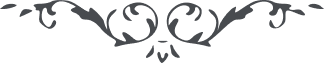 تبلیغ و ترویج امرالله بعد از صعود جمال اقدس ابهیحضرت بهاءالله:1 – " يا أهل الأرض إذا غربت شمس جمالي وسترت سماء هيكلي لا تضطربوا قوموا على نصرة أمري وارتفاع كلمتي بين العالمين إنّا معكم في كلّ الأحوال وننصركم بالحقّ إنّا كنّا قادرين من عرفني يقوم على خدمتي بقيام لا تقعده جنود السّموات والأرضين "(كتاب اقدس – بند 38)2 - " اعلم بعلم اليقين بأنّ اللّه أمر الکلّ بتبليغ أمره وما ترتفع به کلمته المطاعة بين البريّة" (ص ٤٦٠ ج ٣ امر و خلق)3 - " إنّا أمرنا الکلّ بالتّبليغ " (ص ٤٦٠ ج ٣ امر و خلق)4 - " ينبغي لأهل البهاء أن ينصروا الرّبّ ببيانهم ويعظوا النّاس بأعمالهم وأخلاقهم . أثر الأعمال أنفذ من أثر الأقوال "(اوّل کلمات فردوسيّه)5 - " قل يا ملأ البهاء بلّغوا أمر اللّه لأنّ‌ اللّه کتب لکلّ نفس تبليغ أمره وجعله أفضل الأعمال لأنّها لن يقبل إلّا بعد عرفان اللّه المهيمن العزيز القدير وقدّر التّبليغ بالبيان لا بدونه کذلک نزّل الأمر من جبروت اللّه العليّ الحکيم "(ص ١٧٨ منتخباتی از آثار حضرت بهاءاللّه)6 - " أن يا أحبّاء اللّه لا تستقرّوا علی فراش الرّاحة وإذا عرفتم بارئکم وسمعتم ما ورد عليه . قوموا علی النّصر ثمّ انطقوا ولا تصمتوا أقلّ من آن وإنّ هذا خير لکم من کنوز ما کان وما يکون لو أنتم من العارفين " (ص ١٧٠ ظهور عدل الهی)7 - " قم علی خدمة اللّه ونصره ثمّ انطق بذکر نفسه بين العالمين ولا تخف من أحد تاللّه الحقّ روح الأعظم يؤيّدک في أمر مولاک وروح القدس ينطق علی لسانک في حين الّذي يفتح شفتاک لثناء هذا المحبوب المظلوم بين يدي هؤلاء الظّالمين "(لوح الرّوح ص ١٣١ ج ٤ آثار قلم اعلی)8 - " قل إنّ نصري هو تبليغ أمري هذا ما ملئت به الألواح هذا حکم اللّه من قبلُ ومن بعدُ " (ص ٤٦٨ ج ٣ امر و خلق)9 - " امروز تبليغ امر الهی از اعظم اعمال بوده و هست " (ص ٤٧٢ ج ٣ امر و خلق)10 - " هر نفسی اليوم مأمور است که به حکمت و بيان اهل امکان را به حقّ دعوت نمايد و به استقامت کبری بر امر مالک اسماء قيام کند قيامی که او را قعود اخذ نکند " (ص ٤٦٣ ج ٣ امر و خلق)11 - " امروز روز تبليغ است و کلّ باو مأمور تا مخلصين بمقامی که در کتاب الهی نازل شده فائز شوند من احيا نفسا فکانّما احيا النّاس جميعا ( ) و حيوتيکه در کتاب الهی مذکور است حيوة افئده و قلوب است بعرفان محبوب اگر نفسی باين مقام فائز نشود از ميّتين محسوب لذا بايد در ليالی و ايّام دوستان حقّ جهد بليغ نمايند که شايد گمگشتگان را بسبيل مستقيم هدايت نمايند و تشنگان را از اين رحيق حيوان بچشانند . هر نفسی باين مقام فائز شد از جواهر وجود لدی اللّه مذکور . از شماتت اعداء و اقتدار اولی البغضاء محزون مباشيد . زود است که اوّل بمدح و ثنا و ثانی بضعف و فنا تبديل شود طوبی لکم يا احبّائی انّ حسن مآب " (ص ٧ - ٤٦ ج ٤ مائده آسمانی ط ١٢٩ بديع - () آيه ٣٢ سوره مائده)12 - " جهد کن که شايد نفسی را بشريعه رحمن وارد نمائی اين از افضل اعمال عند غنی متعال مذکور "(ص ٤٦٥ ج ٣ امر و خلق)13 - " للّه تبليغ امر نمائيد به اعراض و اقبال ناظر نباشيد بلکه ناظر بخدمتی که بآن مأموريد من لدی اللّه "(ص ١٢٧ ظهور عدل الهی)14 - " جميع همّت را در تبليغ امرالهی مصروف داريد هر نفسی که خود لايق اين مقام اعلی است بآن قيام نمايد و الّا له ان يأخذ وکيلا لنفسه في اظهار هذا الامر الّذی به تزعزع کلّ بنيان مرصوص و اندکّت الجبال و انصعقت النّفوس "(ص ١٦٩ ظهور عدل الهی و ص ٤٦٤ ج ٣ امر و خلق)15 - " طوبی از برای نفسی که نفسی را به شريعه باقيه کشاند و بحيات ابديّه دلالت نمايد هذا من أعظم الأعمال عند ربّک العزيز المتعال " (ص ٤٦٣ ج ٣ امر و خلق)16 - " بعد از عرفان حقّ جلّ جلاله و استقامت هيچ امری اعظم از تبليغ نبوده و نيست . صد هزار طوبی از برای نفسيکه باين هر سه فائز هم از کأس عرفان نوشيده و هم باستقامت کبری فائز و هم بتبليغ امر مشغول اگر از اين مقام بقدر سمّ ابرة بر اهل ارض تجلّی نمايد کلّ منصعق شوند الّا من شاء اللّه مقصودنا و مقصودکم و مقصود العالمين " (ص ٢٥٤ گنجينه حدود و احکام)17 - " براستی ميگويم اگر نفسی فی الحقيقه لوجه اللّه بر تبليغ امر قيام نمايد البتّه در جميع اشياء بيانش نافذ و ذکرش متصرّف و ندايش محيط انّه هو المقتدر المهيمن العزيز الذوهّاب " (ص ٤٦٦ ج ٣ امر و خلق)18 - " اليوم بر کلّ احبّای الهی لازم است که آنی در تبليغ امر تکاهل ننمايند و در کلّ حين بمواعظ حسنه و کلمات ليّنه ناس را به شريعت عزّ احديّه دعوت نمايند چه اگر نفسی اليوم سبب هدايت شود اجر شهيد فی سبيل اللّه در نامه عمل او از قلم امر ثبت خواهد شد اين است فضل پروردگار تو در باره عباد مبلّغين " (ص ٢٥٥ گنجينه حدود و احکام)19 - " خدمت اعظم و اکبر تبليغ امر او است بايد مبلّغين بحکمت و بيان باين امر خطير مشغول گردند و شرايط مبلّغين تقديس و تنزيه است و همچنين توکّل و انقطاع . طوبی لمن تزيّن بطراز الانقطاع في تبليغ امر اللّه مالک الابداع طوبی از برای عبادی که خالصا لوجه اللّه قصد بلاد نمايند لاجل تبليغ امر و انتشار آثار . لعمر اللّه ارض بقدوم آن نفوس افتخار نمايد . امروز خادم امر الهی و مبلّغ آياتش از اعلی الخلق در کتاب مذکور " (ص ٤٨ ج ٤ مائده آسمانی ط ١٢٩ بديع)حضرت عبدالبهاء:1 - " ای ياران عزيز عبدالبهاء اليوم اهمّ امور تبليغ امر اللّه و نشر نفحات اللّه است تکليف هر نفسی از احبّای الهی اينستکه شب و روز آرام نگيرد و نفسی برنيارد جز بفکر نشر نفحات اللّه يعنی بقدر امکان بکوشد که نفسی را بشريعه بقا هدايت نمايد و احيا کند زيرا اين اثر از او در اعصار و قرون متسلسل گردد چه که از هادی اوّل تتابع و ترادف و تسلسل در مؤمنين ديگر کند عاقبت يک نفس مقدّس سبب احياء صد هزار نفوس شود ملاحظه فرمائيد که چقدر اهميّت دارد که هدايت يک نفس اعظم از سلطنت است زيرا سلطنت ظاهر در ايّامی چند منتهی شود نه اثری و نه ثمری و نه سروری و نه فرحی و نه بشارتی و نه اشارتی نه نامی و نه نشانی باقی ماند امّا اين سلطنت که هدايت نفوس است دست در آغوش دلبر ابدی نمايد و انسان بر بالين سرمدی بياسايد " (ص ٦ - ٤٨٥ ج ٣ امر و خلق)2 - " امروز کوکب روز افروز ، تبليغ امر اللّه است . هر نفسی مؤيّد ، آن مقرّب درگاه کبرياء لهذا نظر باستعداد و قابليّت خود منما بلکه در وقت تبليغ توجّه بملکوت ابهی نما و تأييدات الهی طلب و بکمال اطميناان و قوّت زبان بگشا و آنچه بر قلب القاء ميشود بگو ..." (ص ٢ ٤٨١ ج ٣ امر و خلق)3 - " نظر بخودتان نکنيد نظر به فيوضات جمال ابهی کنيد ببينيد نفثات مسيح در حواريّين چه تأثيری کرد و نفثات حوارييّن در ديگران چه تأثيری داشت اين نظر بآنستکه آنها مؤيّد من عنداللّه بودند " (ص ١٨٢ قسمتّ اوّل مجموعه خطابات مبارکه)4 - " هر نفسی که ثابت بر عهد است ولو بظاهر خواندن ابجد نداند بايد در فکر اعلاء کلمة ‌اللّه و تبليغ باشد "(ص ٧٩ ج ٥ مائده آسمانی ط ١٢٩ بديع)5 - " اگر هر نفسی از احبّا با نفسی از غافلين طرح دوستی و راستی اندازد و بکمال مهربانی با او معاشرت و مجالست نمايد و در ضمن باخلاق و اطوار و حسن رفتار و تربيت الهی و وصايا و نصايح ربّانی سلوک نمايد البتّه کم کم آن شخص غافل را بيدار کند ..." (ص ٢٥٥ ج ١ منتخباتی از مکاتيب و با دو تفاوت تايپی در ص ٤٩٦ ج ٣ امر و خلق)6 - " اگر نفسی از احبّا با نفسی از غافلين مهربانی کند و در کمال محبّت حقيقت امر اللّه را بتدريج تفهيم نمايد که بداند اساس دين اللّه بر چه منوال است و مطلب چيست البتّه منقلب گردد مگر نادر نفسی که حکم رماد دارد و قلوبهم کالحجارة او اشدّ قسوة ( ) اگر بر اين منوال هر يک از احبّا نفسی را بکوشد که هدايت نمايد در هر سال نفوس مضاعف شوند و اين را بنهايت حکمت ميتوان مجری داشت " (ص ٦ - ٢٥٥ ج ١ منتخباتی از مکاتيب و با دو تفاوت تايپی در ص ٤٩٦ ج ٣ امر و خلق - ( ) مضمون آيه ٧٤ سوره بقره)7 - " بساط تبليغ بايد در جميع احيان ممدود گردد زيرا تأييد الهی موکول بر آن . اگر نفسی بجان و دل در نهايت همّت کمر بر تبليغ امراللّه نبندد البتّه از تأييد ملکوت ابهی محروم ماند "(ص ٧٧ ج ٥ مائده آسمانی ط ١٢٩ بديع و ص ٢٦١ گنجينه حدود و احکام)8 - " هر چيزی محدود است مگر فيض الهی که بسبب تبليغ امراللّه بر انسان نازل ميشود و الهامات ربّانيّه تأييد مينمايد . اين است که حضرت مسيح فرمود وقتی که ميخواهيد صحبت بداريد فکر نکنيد روح القدس شما را الهام ميکند اگر عزّت ابدی و حيات سرمدی و علوّيّت آسمانی خواهيد تبليغ کنيد تأييدات الهيّه بشما ميرسد " (ص ٤٩٤ ج ٣ امر و خلق)9 - " اگر تبليغ تأخير افتد بکلّی تأييد منقطع گردد زيرا مستحيل و محال است که بدون تبليغ احبّای الهی تأييد يابند "(ص ٢٥٥ ج ١ منتخباتی از مکاتيب حضرت عبدالبهاء)10 - " اليوم اعظم امور و اهمّ شؤون تبليغ امراللّه و نشر نفحات اللّه است . بجميع وسائل بجهت اين ترويج قيام بايد نمود و اليوم اين امر مؤيّد است و جنود ملکوت ابهی ناصر اين مقام و خادم اين مقصد . زمان تأسيس است نه تزيين و وقت وقت ترويج است نه تعديل . از خدا بخواهيد و دعا کنيد که جميع را موفّق بر اين امر عظيم نمايد و از اين موهبت نصيبی بخشد "(ص ٧٧ ج ٥ مائده آسمانی ط ١٢٩ بديع)11 - " اگر قيام بر تبليغ امر کنی چنان تأييدی يابی که خود حيران مانی و بتو وعده ميدهم که مؤيّد خواهی شذ و موفّق به عمل نيز خواهی گشت . بلی اگر انسان عامل نباشد ابدا بيان او تأثير ننمايد . مثل آنست کسی مردم را دعوت بصلح نمايد ولی خود قتل نفس کند " (.٢٧ ج ٢ بدائع الآثار)حضرت ولی امر الله:1 - " اعظم و الزم از کلّ امر مهمّ تبليغ است زنهار زنهار امر تبليغ دقيقه ای معوّق و معطّل ماند زيرا امر تبليغ مقصد اصلی اقدامات امريّه ياران است و مايه سعادت ابديّه آنان " (ص ٣١١ ج ١ توقيعات مبارکه)2 - " اليوم تبليغ بشرائط مدوّنه در الواح اوّل فريضه هر نفسی است که خدمت بعتبه عليا را طالب و آمل باشد و بهترين اسبابی است از برای هر مشتاقی که مشاهده اشتعال عالم را بنار موقده الهيّه آرزو نمايد . بکرّات و مرّات از لسان اطهر ميثاق شنيده شد که اگر چنانچه مبادی اساسيّه و تعاليم اصليّه حضرت بهاء اللّه که در بلاد غرب علی رؤوس الاشهاد اعلان و بيان شد ، در نهايت وقار و تجرّد و توجّه و خلوص بطالب مستعدّ بهمان اسلوب بديع و لحن جديد و ترتيب کامل که موافق و مطابق مشرب عالم است القاء گردد چندی نگذرد که مستمع منقلب گردد و نور ايمان در قلبش پرتو افکند . حال بکوشيم تا باين شرائط و صفات مزيّن و مفتخر گشته جام طافح عرفان الهی را بر تشنگان عالميان برسانيم . هر يک اين شيوه مرضيه را پيش گيريم و اين وظيفه مقدّسه را انجام دهيم ، اجرمان در ملکوت ابهی عظيم است و ثوابمان جزيل . اينست استدعای قلبی اين عبد از هر يک از حبيبان و جان نثاران عبدالبهاء و هيچ شکّ و شبهه ای نداشته که اين استدعا و تمنّای اوّل و آخر اين عبد آستان را قبول خواهند فرمود و روح مقدّس حضرت عبدالبهاء را در ملکوت جلال شاد و خرّم خواهند کرد . همواره مترصد و منتظر اينگونه بشارات از آن صفحات بوده و هستم . بنده آستانش شوقی " (ص ٢٨ ج ١ توقيعات مبارکه ٢٦ - ١٩٢٢)در خطاب بمحفل روحانی طهران ميفرمايند :3 - " آنچه الزم و اهمّ و اعظم است تبليغ امراللّه است و توليد آن روح و ذوق و شوق ترويج کلمة ‌اللّه در قلوب افراد احبّاء . بقدر امکان نظر را بايد از ترتيب و تنظيم امور داخله احبّا باتّساع دائره امر و انتشار نفحات اللّه در بين سايرين متوجّه نمود دقائق و جزئيّات امور را تا حدّی ترک نمود و در مهامّ امور که ارتفاع صيت امر و حفظ حصن حصين شريعة اللّه است و تحسين اخلاق افراد بشراست کوشيد " (ص ٧ ج ١ توقيعات)4 - " محبّتی که ما نسبت بديگران ابراز ميداريم ، رفق و مدارا و تفاهم و علاقه در کمک بسايرين بهترين راه تبليغ امر الهی است" (ص ٢٢ نمونه حيات بهائی - ترجمه مصوّب)5 - " در حال حاضر زندگی کردن برای تبليغ مانند شهادت در ايّام اوّليّه امر است "(ص ١١ نمونه حيات بهائی - ترجمه مصوّب)